Vollständigkeitserklärungzum FortschrittsberichtBerichtszeitraum: Projektnummer: Projektträger  Projekttitel: „“Folgende Dokumente sind elektronisch an den ÖIF, Bereich Förderungen (ef@integrationsfonds.at) und das Bundeskanzleramt, Abteilung II/3 Förderungen Integration (foerderungen.integration@bka.gv.at ) zu übermitteln:Inhaltlicher Fortschrittsberichtbericht (Word)Indikatorenbericht (Excel)Teilnehmendenliste mit Angaben zu Vor-/Nachname, Geschlecht, Geburtsdatum, Staatsangehörigkeit, Aufenthaltsstatus (Excel)Ausgabenerklärung (Excel)Eingescannte, unterzeichnete und gestempelte Vollständigkeitserklärung Hiermit wird bestätigt, dass sämtliche Angaben und Anlagen in Zusammenhang mit dem Zwischenbericht richtig und vollständig sind.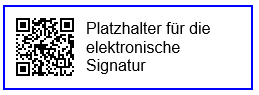 ………………………………………………………………………………………….……………….(Name, Unterschrift, Stempel).………………………. am …………………………